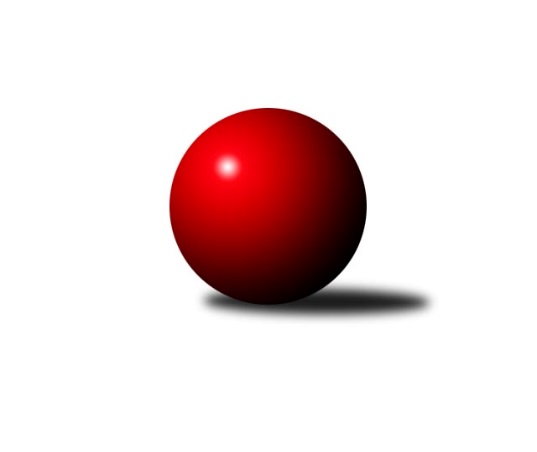 Č.4Ročník 2021/2022	29.5.2024 1.KLD A 2021/2022Statistika 4. kolaTabulka družstev:		družstvo	záp	výh	rem	proh	skore	sety	průměr	body	plné	dorážka	chyby	1.	TJ Sokol Duchcov	4	4	0	0	8 : 0 	(45.0 : 11.0)	1578	8	1097	481	25.3	2.	Kuželky Jiskra Hazlov	4	3	0	1	6 : 2 	(17.5 : 10.5)	1572	6	1060	512	21.3	3.	TJ VTŽ Chomutov	4	3	0	1	6 : 2 	(25.0 : 31.0)	1425	6	993	432	28.3	4.	TJ Teplice Letná	4	2	0	2	4 : 4 	(22.5 : 13.5)	1503	4	1046	457	28.5	5.	Kuželky Aš	4	0	0	4	0 : 8 	(18.0 : 22.0)	1524	0	1065	459	26.5	6.	TJ Slavoj Plzeň	4	0	0	4	0 : 8 	(8.0 : 48.0)	1251	0	895	357	62.5Tabulka doma:		družstvo	záp	výh	rem	proh	skore	sety	průměr	body	maximum	minimum	1.	TJ Sokol Duchcov	3	3	0	0	6 : 0 	(32.0 : 8.0)	1632	6	1689	1589	2.	Kuželky Jiskra Hazlov	2	2	0	0	4 : 0 	(12.5 : 3.5)	1591	4	1615	1567	3.	TJ VTŽ Chomutov	2	2	0	0	4 : 0 	(14.5 : 13.5)	1489	4	1530	1448	4.	TJ Teplice Letná	1	1	0	0	2 : 0 	(2.0 : 2.0)	1524	2	1524	1524	5.	Kuželky Aš	1	0	0	1	0 : 2 	(1.0 : 3.0)	1541	0	1541	1541	6.	TJ Slavoj Plzeň	3	0	0	3	0 : 6 	(7.5 : 36.5)	1268	0	1344	1148Tabulka venku:		družstvo	záp	výh	rem	proh	skore	sety	průměr	body	maximum	minimum	1.	TJ Sokol Duchcov	1	1	0	0	2 : 0 	(13.0 : 3.0)	1524	2	1524	1524	2.	Kuželky Jiskra Hazlov	2	1	0	1	2 : 2 	(5.0 : 7.0)	1563	2	1568	1558	3.	TJ VTŽ Chomutov	2	1	0	1	2 : 2 	(10.5 : 17.5)	1393	2	1405	1381	4.	TJ Teplice Letná	3	1	0	2	2 : 4 	(20.5 : 11.5)	1496	2	1544	1435	5.	TJ Slavoj Plzeň	1	0	0	1	0 : 2 	(0.5 : 11.5)	1235	0	1235	1235	6.	Kuželky Aš	3	0	0	3	0 : 6 	(17.0 : 19.0)	1518	0	1579	1476Tabulka podzimní části:		družstvo	záp	výh	rem	proh	skore	sety	průměr	body	doma	venku	1.	TJ Sokol Duchcov	4	4	0	0	8 : 0 	(45.0 : 11.0)	1578	8 	3 	0 	0 	1 	0 	0	2.	Kuželky Jiskra Hazlov	4	3	0	1	6 : 2 	(17.5 : 10.5)	1572	6 	2 	0 	0 	1 	0 	1	3.	TJ VTŽ Chomutov	4	3	0	1	6 : 2 	(25.0 : 31.0)	1425	6 	2 	0 	0 	1 	0 	1	4.	TJ Teplice Letná	4	2	0	2	4 : 4 	(22.5 : 13.5)	1503	4 	1 	0 	0 	1 	0 	2	5.	Kuželky Aš	4	0	0	4	0 : 8 	(18.0 : 22.0)	1524	0 	0 	0 	1 	0 	0 	3	6.	TJ Slavoj Plzeň	4	0	0	4	0 : 8 	(8.0 : 48.0)	1251	0 	0 	0 	3 	0 	0 	1Tabulka jarní části:		družstvo	záp	výh	rem	proh	skore	sety	průměr	body	doma	venku	1.	TJ Teplice Letná	0	0	0	0	0 : 0 	(0.0 : 0.0)	0	0 	0 	0 	0 	0 	0 	0 	2.	Kuželky Aš	0	0	0	0	0 : 0 	(0.0 : 0.0)	0	0 	0 	0 	0 	0 	0 	0 	3.	Kuželky Jiskra Hazlov	0	0	0	0	0 : 0 	(0.0 : 0.0)	0	0 	0 	0 	0 	0 	0 	0 	4.	TJ Slavoj Plzeň	0	0	0	0	0 : 0 	(0.0 : 0.0)	0	0 	0 	0 	0 	0 	0 	0 	5.	TJ Sokol Duchcov	0	0	0	0	0 : 0 	(0.0 : 0.0)	0	0 	0 	0 	0 	0 	0 	0 	6.	TJ VTŽ Chomutov	0	0	0	0	0 : 0 	(0.0 : 0.0)	0	0 	0 	0 	0 	0 	0 	0 Zisk bodů pro družstvo:		jméno hráče	družstvo	body	zápasy	v %	dílčí body	sety	v %	1.	David Horák 	TJ Sokol Duchcov 	8	/	4	(100%)		/		(%)	2.	Ondřej Šimsa 	TJ Teplice Letná 	8	/	4	(100%)		/		(%)	3.	Dominik Wittwar 	Kuželky Jiskra Hazlov  	8	/	4	(100%)		/		(%)	4.	Kateřina Holubová 	TJ Sokol Duchcov 	6	/	3	(100%)		/		(%)	5.	Markéta Kopčíková 	Kuželky Aš 	6	/	3	(100%)		/		(%)	6.	Nela Šuterová 	TJ Sokol Duchcov 	6	/	4	(75%)		/		(%)	7.	Jakub Rada 	TJ VTŽ Chomutov 	6	/	4	(75%)		/		(%)	8.	Monika Radová 	TJ VTŽ Chomutov 	6	/	4	(75%)		/		(%)	9.	Milan Fanta 	Kuželky Jiskra Hazlov  	6	/	4	(75%)		/		(%)	10.	Vít Veselý 	Kuželky Aš 	4	/	4	(50%)		/		(%)	11.	Vojtěch Filip 	TJ Teplice Letná 	4	/	4	(50%)		/		(%)	12.	Filip Střeska 	Kuželky Jiskra Hazlov  	4	/	4	(50%)		/		(%)	13.	Michal Drugda 	TJ Slavoj Plzeň 	2	/	1	(100%)		/		(%)	14.	Martin Lukeš 	TJ Teplice Letná 	2	/	1	(100%)		/		(%)	15.	Tomáš Rabas 	TJ Teplice Letná 	2	/	2	(50%)		/		(%)	16.	Štěpán Drofa 	Kuželky Aš 	2	/	2	(50%)		/		(%)	17.	Tereza Harazinová 	Kuželky Jiskra Hazlov  	2	/	3	(33%)		/		(%)	18.	Leona Radová 	TJ VTŽ Chomutov 	2	/	4	(25%)		/		(%)	19.	Alice Tauerová 	TJ Sokol Duchcov 	2	/	4	(25%)		/		(%)	20.	Michal Horňák 	TJ Teplice Letná 	2	/	4	(25%)		/		(%)	21.	Dominik Kopčík 	Kuželky Aš 	2	/	4	(25%)		/		(%)	22.	Kryštof Turek 	TJ VTŽ Chomutov 	0	/	1	(0%)		/		(%)	23.	Šimon Kratochvíl 	TJ Slavoj Plzeň 	0	/	1	(0%)		/		(%)	24.	Martin Milota 	TJ Slavoj Plzeň 	0	/	2	(0%)		/		(%)	25.	Radek Duhai 	Kuželky Aš 	0	/	3	(0%)		/		(%)	26.	Matyáš Vambera 	TJ Slavoj Plzeň 	0	/	3	(0%)		/		(%)	27.	Jáchym Kaas 	TJ Slavoj Plzeň 	0	/	4	(0%)		/		(%)	28.	Tadeáš Vambera 	TJ Slavoj Plzeň 	0	/	4	(0%)		/		(%)Průměry na kuželnách:		kuželna	průměr	plné	dorážka	chyby	výkon na hráče	1.	Duchcov, 1-4	1570	1081	489	29.0	(392.7)	2.	Kuželky Aš, 1-4	1549	1069	480	23.5	(387.4)	3.	TJ Teplice Letná, 1-4	1500	1037	462	29.0	(375.0)	4.	Hazlov, 1-4	1490	1027	463	32.0	(372.6)	5.	TJ VTŽ Chomutov, 1-2	1477	1027	450	20.5	(369.4)	6.	TJ Slavoj Plzeň, 1-4	1373	972	401	46.7	(343.3)Nejlepší výkony na kuželnách:Duchcov, 1-4TJ Sokol Duchcov	1689	1. kolo	Nela Šuterová 	TJ Sokol Duchcov	570	1. koloTJ Sokol Duchcov	1618	3. kolo	David Horák 	TJ Sokol Duchcov	563	1. koloTJ Sokol Duchcov	1589	4. kolo	David Horák 	TJ Sokol Duchcov	559	4. koloKuželky Aš	1579	1. kolo	Nela Šuterová 	TJ Sokol Duchcov	559	3. koloKuželky Jiskra Hazlov 	1568	4. kolo	Kateřina Holubová 	TJ Sokol Duchcov	556	1. koloTJ VTŽ Chomutov	1381	3. kolo	Milan Fanta 	Kuželky Jiskra Hazlov 	548	4. kolo		. kolo	Štěpán Drofa 	Kuželky Aš	543	1. kolo		. kolo	David Horák 	TJ Sokol Duchcov	536	3. kolo		. kolo	Vít Veselý 	Kuželky Aš	528	1. kolo		. kolo	Dominik Wittwar 	Kuželky Jiskra Hazlov 	524	4. koloKuželky Aš, 1-4Kuželky Jiskra Hazlov 	1558	2. kolo	Dominik Wittwar 	Kuželky Jiskra Hazlov 	543	2. koloKuželky Aš	1541	2. kolo	Vít Veselý 	Kuželky Aš	524	2. kolo		. kolo	Markéta Kopčíková 	Kuželky Aš	513	2. kolo		. kolo	Milan Fanta 	Kuželky Jiskra Hazlov 	510	2. kolo		. kolo	Filip Střeska 	Kuželky Jiskra Hazlov 	505	2. kolo		. kolo	Dominik Kopčík 	Kuželky Aš	504	2. kolo		. kolo	Štěpán Drofa 	Kuželky Aš	457	2. kolo		. kolo	Tereza Harazinová 	Kuželky Jiskra Hazlov 	387	2. koloTJ Teplice Letná, 1-4TJ Teplice Letná	1524	3. kolo	Ondřej Šimsa 	TJ Teplice Letná	532	3. koloKuželky Aš	1476	3. kolo	Vojtěch Filip 	TJ Teplice Letná	503	3. kolo		. kolo	Markéta Kopčíková 	Kuželky Aš	498	3. kolo		. kolo	Vít Veselý 	Kuželky Aš	493	3. kolo		. kolo	Tomáš Rabas 	TJ Teplice Letná	489	3. kolo		. kolo	Dominik Kopčík 	Kuželky Aš	485	3. kolo		. kolo	Michal Horňák 	TJ Teplice Letná	482	3. kolo		. kolo	Radek Duhai 	Kuželky Aš	472	3. koloHazlov, 1-4Kuželky Jiskra Hazlov 	1615	3. kolo	Milan Fanta 	Kuželky Jiskra Hazlov 	558	3. koloKuželky Jiskra Hazlov 	1567	1. kolo	Milan Fanta 	Kuželky Jiskra Hazlov 	547	1. koloTJ Teplice Letná	1544	1. kolo	Dominik Wittwar 	Kuželky Jiskra Hazlov 	544	3. koloTJ Slavoj Plzeň	1235	3. kolo	Dominik Wittwar 	Kuželky Jiskra Hazlov 	537	1. kolo		. kolo	Ondřej Šimsa 	TJ Teplice Letná	529	1. kolo		. kolo	Filip Střeska 	Kuželky Jiskra Hazlov 	513	3. kolo		. kolo	Michal Horňák 	TJ Teplice Letná	512	1. kolo		. kolo	Martin Lukeš 	TJ Teplice Letná	503	1. kolo		. kolo	Vojtěch Filip 	TJ Teplice Letná	495	1. kolo		. kolo	Filip Střeska 	Kuželky Jiskra Hazlov 	483	1. koloTJ VTŽ Chomutov, 1-2TJ VTŽ Chomutov	1530	4. kolo	Kryštof Turek 	TJ VTŽ Chomutov	527	4. koloKuželky Aš	1498	4. kolo	Markéta Kopčíková 	Kuželky Aš	520	4. koloTJ VTŽ Chomutov	1448	2. kolo	Jakub Rada 	TJ VTŽ Chomutov	504	4. koloTJ Teplice Letná	1435	2. kolo	Vojtěch Filip 	TJ Teplice Letná	500	2. kolo		. kolo	Monika Radová 	TJ VTŽ Chomutov	499	4. kolo		. kolo	Jakub Rada 	TJ VTŽ Chomutov	495	2. kolo		. kolo	Radek Duhai 	Kuželky Aš	492	4. kolo		. kolo	Monika Radová 	TJ VTŽ Chomutov	491	2. kolo		. kolo	Vít Veselý 	Kuželky Aš	486	4. kolo		. kolo	Dominik Kopčík 	Kuželky Aš	477	4. koloTJ Slavoj Plzeň, 1-4TJ Sokol Duchcov	1524	2. kolo	David Horák 	TJ Sokol Duchcov	536	2. koloTJ Teplice Letná	1508	4. kolo	Vojtěch Filip 	TJ Teplice Letná	531	4. koloTJ VTŽ Chomutov	1405	1. kolo	Nela Šuterová 	TJ Sokol Duchcov	504	2. koloTJ Slavoj Plzeň	1344	4. kolo	Leona Radová 	TJ VTŽ Chomutov	497	1. koloTJ Slavoj Plzeň	1311	2. kolo	Ondřej Šimsa 	TJ Teplice Letná	493	4. koloTJ Slavoj Plzeň	1148	1. kolo	Kateřina Holubová 	TJ Sokol Duchcov	484	2. kolo		. kolo	Michal Horňák 	TJ Teplice Letná	484	4. kolo		. kolo	Monika Radová 	TJ VTŽ Chomutov	468	1. kolo		. kolo	Tomáš Rabas 	TJ Teplice Letná	468	4. kolo		. kolo	Michal Drugda 	TJ Slavoj Plzeň	465	2. koloČetnost výsledků:	2.0 : 0.0	8x	0.0 : 2.0	4x